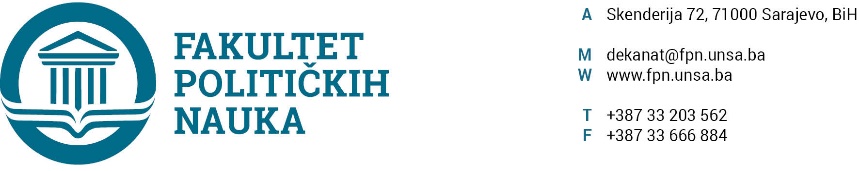 Broj: 02-1-1   -1/23Sarajevo,  16.05.2023. godineNa osnovu člana 104. i 198. Stav (5) Statuta Univerziteta u Sarajevu, Izvještaja o radu redovne profesorice prof.dr. Lejle Turčilo, po prethodnoj saglasnosti sekretara, Vijeće Fakulteta političkih nauka Univerziteta u Sarajevu na sjednici održanoj 16.05.2023. godine donosiODLUKUo ispunjenju minimalnih uvjeta za pozitivnu evaluaciju rezultata rada redovnog profesoraČlan 1.Vijeće Univerziteta u Sarajevu- Fakulteta političkih nauka utvrđuje ispunjenje minimalnih uvjeta za pozitivnu evaluaciju rada redovnog profesora – prof. dr. Lejle Turčilo, a na osnovu podnesenog Izvještaja  o rezultatima rada prof.dr. Lejle Turčilo u nastavi i naučnoistraživačkom radu u ciklusu od posljednjih 5 godina.Član 2.Sastavni dio ove Odluke je Izvještaj o rezultatima rada prof. dr. Lejle Turčilo u nastavi i naučnoistraživačkom radu u ciklusu od posljednjih 5 godina.Član 3.Odluka stupa na snagu danom donošenja.Obrazloženje: Na zahtjev Fakulteta političkih, prof. dr. Lejla Turčilo podnijela je Izvještaj o rezultatima svoga rada u nastavi i naučnoistraživačkom radu u periodu posljednjih pet godina. Vijeće je na sjednici održanoj 16.05.2023. godine razmatralo Izvještaj i utvrdilo ispunjenje minimalnih uvjeta za pozitivnu evaluaciju rada redovnog profesora – prof.dr.Lejle Turčilo, shodno odredbama člana 198. Statuta Univerziteta u Sarajevu, te je odlučeno kao u dispozitivu ove Odluke.										                                                      DEKAN							                                  _____________________								                     Prof.dr. Sead TurčaloAkt obradila: Umihana Mahmić Akt kontrolisao i odobrio: prof.dr. Elvis FejzićDostaviti:Prof. dr.Lejla Turčilo;Dosije prof.dr. Lejla Turčilo;Evidencija VIjeća FPNa/aSekretar organizacione jedinice Univerzitet u Sarajevu- Fakultet političkih nauka, Umihana Mahmić mr.iur., potvrđuje, da je  Odluka u skladu sa zakonskim i podzakonskim propisima koji su na snazi, te da je Vijeće Fakulteta Univerziteta u Sarajevu- Fakulteta političkih nauka nadležno za donošenje iste shodno članu 69. Zakona o visokom obrazovanju („Službene novine Kantona Sarajevo“, broj 36/22).                                                                                                                                              